附件1：参 选 企 业 回 执 表附件2：企 业 参 选 产 品 登 记 表                                                                             编号：-------------------------------------------------------------------------------------------粘贴评审样品实样（10cm经向×15cm纬向）（此表复印有效，请将此表与样品订在一起寄送，并将电子文件发送至wooltex@126.com，可在毛纺科技网站http://www.wooltex.org下载此表）。附件3：参 选 学 校 回 执 表----------------------------------------------------------------------------------------------------学 生 参 选 作 品 登 记 表编号：（此表复印有效，请将此表与样品一起寄送，并将电子文件发送至wooltex@126.com，可在毛纺科技网站http://www.wooltex.org下载此表）。附件4：学生作品装裱要求一、机织或针织小样机设计纹样主作品大小15cm×15cm，同一结构品种不同花色规格系列化作品大小8cm×8cm，不少于3只，以两张黑色A3（297mm×297mm）卡纸（即4张A4纸并列）统一装裱（装裱格式见图1）同时附1000字左右的白色A4纸打印“设计（技术）说明”文字稿（四号字，宋体，单倍行距，科技论文格式）裁边后贴于正面（如图1正面所示），详细说明作品的设计创作意图、材料组合、结构风格特征、生产工艺技术特点、染整后处理要求和主要用途、适用区域和消费者对象等。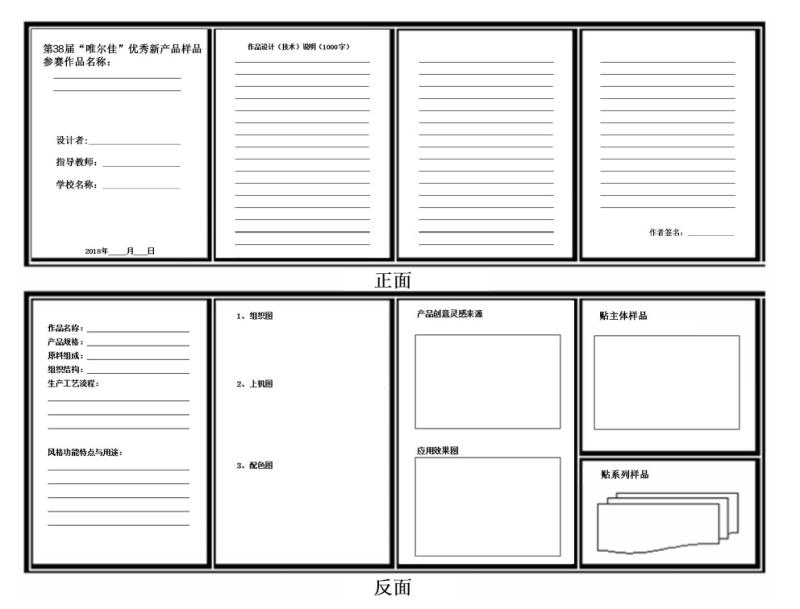 图1 机织或针织小样机设计纹样作品装裱格式（A4纸×4）二、创意型面料创意面料（含手工制作面料、面料再造产品）整体尺寸为84cm×29.7cm（相当于4张A4纸并列大小），创意设计要体现流行时尚、积极向上的主流价值观，要充分利用源材料的特点，做到物尽其用，尺寸不小于18cm×20cm，所有内容要统一装裱在一张卡纸上，排版格式参考图2。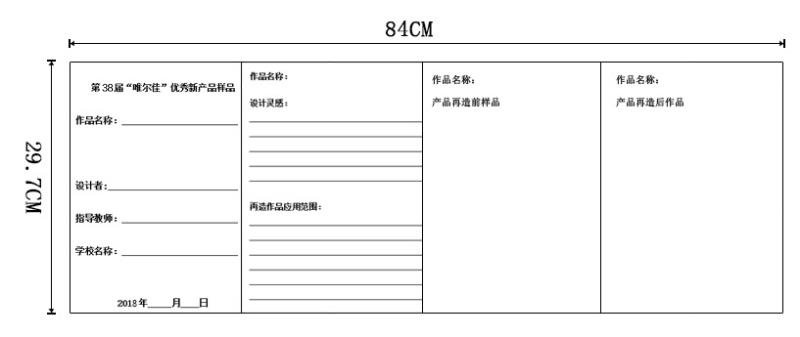 图2创意型面料作品装裱格式（A4纸×4）参选企业名称企业主要产品报送样品种类精纺（  ）粗纺（  ）针织（  ）其他（  ）报送样品数量（款）已汇样本制作费用（注：200元/款）汇款日期报送样品联系人E-mail手机邮编通讯地址发票抬头统一社会信用代码企业名称企业名称企业名称企业名称品名品名品名品名品号品号面料类型面料类型面料类型面料类型精纺（  ）      粗纺（  ）      针织（  ）    其他（  ）精纺（  ）      粗纺（  ）      针织（  ）    其他（  ）精纺（  ）      粗纺（  ）      针织（  ）    其他（  ）精纺（  ）      粗纺（  ）      针织（  ）    其他（  ）精纺（  ）      粗纺（  ）      针织（  ）    其他（  ）精纺（  ）      粗纺（  ）      针织（  ）    其他（  ）精纺（  ）      粗纺（  ）      针织（  ）    其他（  ）主要技术参数原料及比例(%)原料及比例(%)原料及比例(%)主  要  风  格  及  特  征注：填写内容包括产品的组织结构、功能性、设计创意、色彩效果、技术创新、市场效应等。需包括产品创新点（必填）。注：填写内容包括产品的组织结构、功能性、设计创意、色彩效果、技术创新、市场效应等。需包括产品创新点（必填）。注：填写内容包括产品的组织结构、功能性、设计创意、色彩效果、技术创新、市场效应等。需包括产品创新点（必填）。注：填写内容包括产品的组织结构、功能性、设计创意、色彩效果、技术创新、市场效应等。需包括产品创新点（必填）。注：填写内容包括产品的组织结构、功能性、设计创意、色彩效果、技术创新、市场效应等。需包括产品创新点（必填）。主要技术参数纱支(Nm)纱支(Nm)经纱主  要  风  格  及  特  征主要技术参数纱支(Nm)纱支(Nm)纬纱主  要  风  格  及  特  征主要技术参数捻度(捻/10cm)捻度(捻/10cm)经纱主  要  风  格  及  特  征主要技术参数捻度(捻/10cm)捻度(捻/10cm)纬纱主  要  风  格  及  特  征主要技术参数密度(经向/纬向或横密/纵密)密度(经向/纬向或横密/纵密)密度(经向/纬向或横密/纵密)主  要  风  格  及  特  征主要技术参数密度(经向/纬向或横密/纵密)密度(经向/纬向或横密/纵密)密度(经向/纬向或横密/纵密)主  要  风  格  及  特  征主要技术参数面密度(g/m2)面密度(g/m2)面密度(g/m2)主  要  风  格  及  特  征主要技术参数幅宽(cm)幅宽(cm)幅宽(cm)主  要  风  格  及  特  征设计师设计师姓名姓名职务或职称性别手机座机座机E-mailE-mail1122参评学校报送作品数量报送样品联系人E-mail手机邮编通信地址设计者姓名作品名称作品名称作品类型创意型面料（ ） 机织小样（ ） 针织小样（ ） 其他（ ）   创意型面料（ ） 机织小样（ ） 针织小样（ ） 其他（ ）   创意型面料（ ） 机织小样（ ） 针织小样（ ） 其他（ ）   创意型面料（ ） 机织小样（ ） 针织小样（ ） 其他（ ）   创意型面料（ ） 机织小样（ ） 针织小样（ ） 其他（ ）   学校院系院系专业班级班级通讯地址邮编邮编手机E-mailE-mail指导教师联系方式姓名职称指导教师联系方式手机E-mail